Resoluciones #287 - #293Resoluciones #287 - #293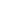 